15. – 19.2. 2021Těšíme se na…. Sportování v zimě ZIMNÍ OLYMPIÁDA se skřítkem Zdravotníčkem  (celoroční hra „Kamarádi skřítka Jasánka)Pojedeme na lyže, ale jenom jestliže,venku řádně nasněží, o to tu běží.Kombinézy, čepice do sněhové vánice,padalo nám celou noc, sněhu už je moc.Výtvarná činnost – hokejisti a krasobruslařky (práce s mizíkem a inkoustem)Písnička – Lyže (hra na tělo, rytmizace bubínkem)Hrajeme pantomimu – zimní sportyProhlížíme:demonstrační obrázky – lyžování, snowboarding, rychlobruslení, krasobruslení, curling, hokej, skoky na lyžích, biatlon, skeleton, bobyzimní vybavení na sporty – brusle, lyže, lyžařská helma a brýle, sáně, boby, lopaty na sníh, hokejka a pukSledujeme videa z uplynulých olympiád – zahájení, česká hymna, ceremoniály, naši známí sportovci (Jágr, Sáblíková apod.), olympijské kruhy (státy)Připravujeme se na olympiádu ve školce – lyžujeme, hrajeme hokejDidaktické aktivity – skládáme zimní obrázky, puzzle, přiřazujeme počty k číslům, hledáme stínyPředškoláci – plníme úkoly z poslechových skřipců, skládáme sněhuláky dle předlohy, hledáme rýmy, skládáme slova z písmen dle obrázků zimního náčiníGrafomotorika:SD – ležatá osmička – brusleníMD – houpání – snowboardistaČtvrtek 18.2. – Zimní olympiáda ve školce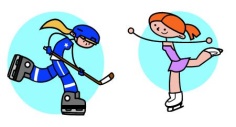 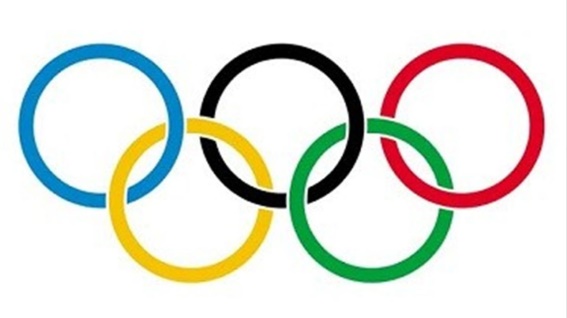 